     醉花林俱乐部 – 2017年传统潮曲及流行潮语歌唱比赛欢迎新、马两地歌手参加比赛地点：         醉花林俱乐部二楼宴会大厅                               190 Keng Lee Road Singapore 308409日期 / 时间：     选拔赛：传统潮曲歌唱比赛: 5月12日（星期五）, 中午12点                                                 流行潮语歌唱比赛: 5月13日（星期六）, 中午12点                               大决赛： 5月28日（星期日），晚上6点报名截止日期：2017年4月14日（星期五）报名费：             参赛者报名费30新元。参赛资格：         新、马两地公民、永久居民、拥有工作准证者持有学生证者。                               男女歌手，一律欢迎。谢绝歌唱老师，唱碟歌手，职业演员。规则： *󠇈 传统潮曲及流行潮语歌唱比赛，每首歌曲限时十分钟以内。参赛者可                   以独唱，或组成不超过2人的组合演唱。              *󠇈 参赛者必须自备正版录音伴唱带。              *󠇈 歌手可以同时参加传统潮曲及流行潮语两组歌唱比赛。              *󠇈 冠、亚、季军有机会参加醉花林俱乐部各项活动，登台表演。              *󠇈上届 “潮州好声音” 比赛的冠军休赛一届。              *󠇈 选拔赛两组各12位进入大决赛              *󠇈 评审团的裁决为最后决定.              *󠇈 主办当局将不接受任何申诉或查问.              *󠇈 主办当局将不负责参赛者/支持者在比赛过程中的任何损失或意外.              *󠇈 主办当局有权保留增删或修改章程并无须预先通知.报名/询问/联络（可以在网站报名）：丽娜/Ms Lena @•Tel: +65 62530111  •Fax: +65 62569672   •email: culture@chlc.sg•www.chuihuaylimclub.com       醉花林俱乐部 – 2017年传统潮曲及流行潮语歌唱比赛欢迎新、马两地歌手参加                              —————— ✁ ———————————— ✁ —————— —————— ✁ ——————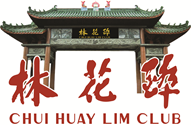 《潮州好声音》《潮州好声音》奖金/奖杯 ：传统潮曲歌唱比赛组 & 流行潮语歌唱比赛组*冠军: $4000      *亚军: $3000       *季军：$2000*第四、五名: $500        *第六、七、八、九、十、十一、十二名：$200          *服裝奖：$300         *全部都有奖杯    　                                        报名表格（报名截止日期：2017年4月14日）                                     报名表格（报名截止日期：2017年4月14日）                                     报名表格（报名截止日期：2017年4月14日）                                     报名表格（报名截止日期：2017年4月14日）                                     报名表格（报名截止日期：2017年4月14日）                                     报名表格（报名截止日期：2017年4月14日）项目          传统潮曲歌唱比赛                 单人        双人          流行潮语歌唱比赛          传统潮曲歌唱比赛                 单人        双人          流行潮语歌唱比赛          传统潮曲歌唱比赛                 单人        双人          流行潮语歌唱比赛          传统潮曲歌唱比赛                 单人        双人          流行潮语歌唱比赛个人/组别照片参赛节目名称个人/组别照片                                                                             个人资料                                                                             个人资料                                                                             个人资料                                                                             个人资料                                                                             个人资料                                                                             个人资料中文姓名：中文姓名：中文姓名：中文姓名：英文姓名：英文姓名：身份证号码(居民正/工作证/学生证)籍贯：性别：           男             女              出生日期：              出生日期：              出生日期：          年               月               日联络号码电邮：地址消息来源您是从何得知2017年醉花林传统潮曲及流行潮语歌唱比赛的？     友传          布条          海报          传单           报章           其他 您是从何得知2017年醉花林传统潮曲及流行潮语歌唱比赛的？     友传          布条          海报          传单           报章           其他 您是从何得知2017年醉花林传统潮曲及流行潮语歌唱比赛的？     友传          布条          海报          传单           报章           其他 您是从何得知2017年醉花林传统潮曲及流行潮语歌唱比赛的？     友传          布条          海报          传单           报章           其他 您是从何得知2017年醉花林传统潮曲及流行潮语歌唱比赛的？     友传          布条          海报          传单           报章           其他 ————————————————报名人签名 / 日期：————————————————报名人签名 / 日期：————————————————报名人签名 / 日期：